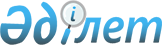 О внесении изменений в решение акима города Актау от 27 февраля 2019 года № 1 "Об образовании избирательных участков в городе Актау"Решение акима города Актау Мангистауской области от 29 мая 2019 года № 2. Зарегистрировано Департаментом юстиции Мангистауской области 4 июня 2019 года № 3922
      В соответствии со статьей 23 Конституционного Закона Республики Казахстан от 28 сентября 1995 года "О выборах в Республике Казахстан" и Законом Республики Казахстан от 23 января 2001 года "О местном государственном управлении и самоуправлении в Республике Казахстан", аким города Актау РЕШИЛ:
      1. Внести в решение акима города Актау от 27 февраля 2019 года №1 "Об образовании избирательных участков в городе Актау" (зарегистрировано в Реестре государственной регистрации нормативных правовых актов за № 3827, опубликовано в Эталонном контрольном банке нормативных правовых актов Республики Казахстан от 4 марта 2019 года) следующие изменения:
      в приложении:
      избирательный участок № 1, изложить в новой редакции следующего содержания: 
      "Избирательный участок № 1
      город Актау, 1 микрорайон, здание коммунального государственного учреждения "Общеобразовательная средняя школа № 3", тел./факс: 8 7292 (код) 507179.
      "Границы: дома №№ 2, 3, 4, 5, 6, 7, 8, 9, 10, 11, 14, 15, 16 микрорайона 1, все дома на территории промышленной зоны по городу Актау и общественного объединения "Поле Чудес.";
      избирательный участок № 3, изложить в новой редакции следующего содержания: 
      "Избирательный участок № 3
      город Актау, 2 микрорайон, здание государственного коммунального казенного предприятия "Мангистауский гуманитарный колледж имени Мурын жырау Сенгирбекулы" Управления образования Мангистауской области, тел./факс: 87292 (код) 507227.
      Границы: дома №№ 2, 3, 4, 5, 6, 7, 8, 9, 10, 13, 14, 15, 16, 18, 19, 20, 21, 22, 24, 58, 59, 60, 61, 64, 69, 70, 71, 72, 73 микрорайона 2 и гостиницы "Актау", "Тумарым", "Мандарин".";
      избирательный участок № 4, изложить в новой редакции следующего содержания: 
      "Избирательный участок № 4
      город Актау, 2 микрорайон, здание государственного коммунального казенного предприятия "Мангистауский гуманитарный колледж имени Мурын жырау Сенгирбекулы" Управления образования Мангистауской области, тел./факс: 87292 (код) 507227.
      Границы: дома №№ 25, 26, 27, 28, 29, 30, 31, 32, 33, 34, 35, 36, 37, 39, 40, 42, 43, 44, 45, 46, 47в микрорайона 2.";
      избирательный участок № 5, изложить в новой редакции следующего содержания: 
      "Избирательный участок № 5
      город Актау, 3 микрорайон, здание коммунального государственного учреждения "Общеобразовательная средняя школа № 2", тел./факс: 8 7292 (код) 507442.
      Границы: дома №№ 2, 3, 4, 5, 6, 8, 11, 12, 14, 15, 18, 20, 20а, 20б, 21, 22, 24, 25, 48, 49, 50, 57, 58, 59, 61, 151, 152, 153, 154, 154 а, 155, 156, 156а, 157, 158, 159 микрорайона 3.";
      избирательный участок № 13, изложить в новой редакции следующего содержания: 
      "Избирательный участок № 13
      город Актау, 6 микрорайон, здание коммунального государственного учреждения "Общеобразовательная средняя школа №6", тел./факс: 8 7292 (код) 507568.
      Границы: дома №№ 9, 21, 22, 23, 24, 25, 26, 30, 31, 32, 33, 35, 36, 39, 40 микрорайона 6 и гостиница "Golden Palace".";
      избирательный участок № 14, изложить в новой редакции следующего содержания: 
      "Избирательный участок № 14
      город Актау, 6 микрорайон, здание коммунального государственного учреждения "Общеобразовательная средняя школа № 6", тел./факс: 8 7292 (код) 507568.
      Границы: дома №№ 3, 4, 5, 6, 10, 11, 12, 13, 14, 15, 16, 17, 19, 20, 37, 38 микрорайона 6.";
      избирательный участок № 15, изложить в новой редакции следующего содержания: 
      "Избирательный участок № 15
      город Актау, 7 микрорайон, здание коммунального государственного учреждения "Средняя общеобразовательная школа № 9", тел./факс: 8 7292 (код) 511968.
      Границы: дома №№ 7, 7а, 8, 11, 12, 14, 15, 16, 25, 26, 27, 28, 29, 30 микрорайона 7 и гостиница "Каспийский берег".";
      избирательный участок № 28, изложить в новой редакции следующего содержания: 
      "Избирательный участок № 28
      город Актау, 13 микрорайон, здание коммунального государственного учреждения "Общеобразовательная средняя школа № 17", тел./факс: 8 7292 (код) 421298.
      Границы: дома № 25б, 26, 27, 28а, 28б, 30, 31а, 31б, 35, 37, 38, 39, 40 микрорайона 13 и гостиница "Grand Hotel Victory".";
      избирательный участок № 29, изложить в новой редакции следующего содержания: 
      "Избирательный участок № 29
      город Актау, 13 микрорайон, здание коммунального государственного учреждения "Общеобразовательная средняя школа № 21", тел./факс: 8 7292 (код) 427750.
      Границы: дома № 1а, 1б, 8, 9, 42а, 42б, 44, 45, 46, 48, 49, 50а, 50б микрорайона 13.";
      избирательный участок № 31, изложить в новой редакции следующего содержания: 
      "Избирательный участок № 31
      город Актау, 14 микрорайон, здание коммунального государственного учреждения "Общеобразовательная средняя школа № 1", тел./факс: 8 7292 (код) 315336.
      Границы: дома №№ 12, 13, 14, 15, 16, 17, 18, 19, 52, 52/17, 57, 58, 59, 59а, 60, 69, 87 микрорайона 14 и все частные жилые дома микрорайона 14.";
      избирательный участок № 36, изложить в новой редакции следующего содержания: 
      "Избирательный участок № 36
      город Актау, 15 микрорайон, здание государственного коммунального казенного предприятия "Детский сад № 58 "Балауса" отдела образования акимата города Актау, тел./факс: 8 7292 (код) 313159.
      Границы: дома №№ 2а, 2б, 3а, 3б, 3в, 3г, 3д, 4, 5, 9, 9а, 9б, 10, 11а, 11б, 12, 12а, 12б, 13б, 18, 18а, 18б, 19, 21, 60, 61, 62, 64, 64а, 66, 66а, 68 микрорайона 15.";
      избирательный участок № 43, изложить в новой редакции следующего содержания: 
      "Избирательный участок № 43
      город Актау, 26 микрорайон, здание коммунального государственного учреждения "Общеобразовательная средняя школа № 14", тел./факс: 8 7292 (код) 415657.
      Границы: дома №№ 7, 8, 8а, 8б, 9, 10, 11, 26, 27, 28, 41а, 42, 43, 45, 46 микрорайона 26.";
      избирательный участок № 46, изложить в новой редакции следующего содержания: 
       "Избирательный участок № 46
      город Актау, 27 микрорайон, здание коммунального государственного учреждения "Общеобразовательная средняя школа №16 имени Саламата Мукашева", тел./факс: 8 7292 (код) 412338.
      Границы: дома №№ 23, 24, 25, 26, 27, 28, 29, 30, 31, 32, 32/1, 33, 35, 47, 49 микрорайона 27.";
      избирательный участок № 48, изложить в новой редакции следующего содержания: 
      "Избирательный участок № 48
      город Актау, 28 микрорайон, здание коммунального государственного учреждения "Общеобразовательная средняя школа №20, имени Мухтара Ауэзова" тел./факс: 8 7292 (код) 404280.
      Границы: дома №№ 23, 24, 25, 26, 27, 28, 30 микрорайона 28, дома №№ 1, 2, 3, 4, 14/1, 14/2 , 14/3 микрорайона 19 и Университет "Болашак".";
      избирательный участок № 52, изложить в новой редакции следующего содержания:
      "Избирательный участок № 52
      город Актау, 29 микрорайон, здание коммунального государственного учреждения "Общеобразовательная средняя школа № 28", тел./факс: 8 7292 (код) 401656.
      Границы: дома №№ 7, 8, 9, 15, 16, 17, 20, 21, 22 микрорайона 29.";
      избирательный участок № 53, изложить в новой редакции следующего содержания:
      "Избирательный участок № 53
      город Актау, 29 микрорайон, здание коммунального государственного учреждения "Общеобразовательная средняя школа № 28", тел./факс: 8 7292 (код) 401656.
      Границы: дома №№ 23, 24, 26, 26а, 27, 28, 30, 31, 220 жилой комплекс "Ажар" микрорайона 29.";
      избирательный участок № 54, изложить в новой редакции следующего содержания:
      "Избирательный участок № 54
      город Актау, 29 микрорайон, здание государственного коммунального казенного предприятия "Детский сад № 61 "Сұлтан" Актауского городского отдела образования, тел./факс: 8 7292 (код) 305565.
      Границы: дома №№ 3, 4, 5, 6, 200, 201, 202, 203 микрорайона 29 и дома жилых массивов "Толкын-1", "Толкын-2" и гостиницы "Нур Плаза".";
      избирательный участок № 55, изложить в новой редакции следующего содержания:
      "Избирательный участок № 55
      город Актау, 32б микрорайон, здание коммунального государственного учреждения "Областная школа-интернат для детей с ограниченными возможностями" Управления образования Мангистауской области, тел./факс: 8 7292 (код) 609416.
      Границы: дома №№ 5, 6, 7, 12, 13, 14, 15, 16, 17, 18, 19, 24, 25, 28, 28/1, 30, 31, 32, 32/1, 32/2 микрорайона 31б, дома № 1, 2, 3, 5, 6, 6/1, 7, 8, 8/1, 9, 10, 11, 12, 13 микрорайона 32в, дома №№ 2, 2/1, 3, 4, 5, 7, 8, 8/1, 8/2, 11, 16, 16/1, 16/2, 17, 18, 19, 20, 21, 22 микрорайона 32б, дома № 1б, 2б, 8, 9, 23, 28, 29, 31, 32, 33, 34, 35 микрорайона 35 и коммунальное государственное учреждение "Социальное общежитие" Управления координации занятости и социальных программ Мангистауской области.";
      избирательный участок № 56, изложить в новой редакции следующего содержания:
       "Избирательный участок № 56
      город Актау, село Умирзак, здание коммунального государственного учреждения "Умирзакская средняя школа № 27", тел./факс: 8 7292 (код) 445253.
      Границы: дома №№ 30, 31, 32, 33, 34, 35, 36, 37, 38, 39, 40, 41, 42, 43, 44, 45, 46, 47, 48, 48/3, 49, 50, 51, 52, 53, 54 55, 56 села Умирзак, дома №№ 1, 2, 3, 4, 11, 18, 19, 20, 21, 46, 47, 48 монтажного управления-3, все дома жилого массива "Приморский".";
      избирательный участок № 57, изложить в новой редакции следующего содержания:
      "Избирательный участок № 57
      город Актау, село Умирзак, здание республиканского государственного учреждения "Войсковая часть 2018" Пограничной службы Комитета национальной безопасности Республики Казахстан, тел./факс: 8 7292 (код) 460837.
      Границы: войсковая часть № 2018.";
      избирательный участок № 58, изложить в новой редакции следующего содержания:
      "Избирательный участок № 58
      город Актау, Промышленная зона, здание республиканского государственного учреждения "Войсковая часть 2201 "А" Пограничной службы Комитета национальной безопасности Республики Казахстан", тел./факс: 8 7292 (код) 318003.
      Границы: войсковая часть № 2201.";
      избирательный участок № 59, изложить в новой редакции следующего содержания:
      "Избирательный участок № 59
      город Актау, село Умирзак, жилой массив "Приозерный", здание ресторана "Азия", тел./факс: 8 7292 (код) 212145.
      Границы: все дома жилых массивов "Приозерный", "Приозерный-1", "Приозерный-2", "Приозерный-3", дома №№ 37, 37/1, 37/2, 37/3, 37/4 микрорайона 21.";
      избирательный участок № 62, изложить в новой редакции следующего содержания:
      "Избирательный участок № 62
      город Актау, 1 микрорайон, здание коммунального государственного учреждения "Общеобразовательная средняя школа № 3", тел./факс: 8 7292 (код) 507179.
      Границы: дома №№ 18, 19, 20, 21, 24, 25, 26, 27, 28, 29, 30, 31, 33, 34, 35 микрорайона 1, частные дома № 3, 3/3, 3/4, 3/5, 3/6, 3/7, 3/8, 3/9, 3/10, 3/11, 3/12, 6/1, 6/2, 8, 9, 10, 11 микрорайона 1в.";
      избирательный участок № 63, изложить в новой редакции следующего содержания:
      "Избирательный участок № 63
      город Актау, 11 микрорайон, здание коммунального государственного учреждения "ІТ –лицей" Актауского городского отдела образования Акимата города Актау , тел./факс: 8 7292 (код) 427371.
      Границы: дома №№ 1, 2, 3, 6, 6а, 6б, 7, 7а, 7б, 8, 8а, 8б, 18, 18а, 19, 20, 21, 22 микрорайона 11.";
      избирательный участок № 66, изложить в новой редакции следующего содержания:
      "Избирательный участок № 66
      город Актау, 17 микрорайон, здание государственного коммунального казенного предриятия "Актауский учетно-технологический колледж" Управления образования Мангистауской области, тел./факс: 8 7292 (код) 436360.
      Границы: дома №№ 10/4, 11, 18, 28, 28/1, 34, 38, 40, 41, 42, 43, 43/1, 43/2, 43/3, 55, 56, 57 микрорайона 16, дома № 1 жилой комплекс "Дукат", № 7 дома жилой комплекс "Грин Парк", №№ 6, 8, 9, 10, 11 жилой комплекс "Грин Плаза", дома №№ 5а, 18, 19, 44, 46, 70, 71, 72, 73, 74, 75, 76, 77, 78, 79, 91, 92, 93, 101, 102 микрорайона 17, №№ 3, 4, 5 жилой комплекс "Каспий Самалы" и все частные жилые дома микрорайона 17.";
      избирательный участок № 68, изложить в новой редакции следующего содержания:
      "Избирательный участок № 68
      город Актау, 27 микрорайон, здание коммунального государственного учреждения "Общеобразовательная средняя школа №16 имени Саламата Мукашева", тел./факс: 8 7292 (код) 305565.
      Границы: дома №№ 8, 9, 10, 23, 24, 25, 51, 52, 64, 65, 66, 67, 79, 80 микрорайона 27.";
       избирательный участок № 240, изложить в новой редакции следующего содержания:
      "Избирательный участок № 240
      город Актау, 32а микрорайон, здание коммунального государственного учреждения "Общеобразовательная средняя школа № 29" Актауского городского отдела образования, акимата города Актау, тел./факс: 8 7292 (код) 303124.
      Границы: дома №№ 2, 3, 4, 8, 9, 12, 16, 17, 18,19, 20, 21, 22, 23а микрорайона 31а, дома №№ 11, 12, 13, 14, 15, 16, 17, 18, 19, 20, 21, 22, 23, 24, 25, 27, 28, 29, 30 микрорайона 32а и общежитие "Yessenov University" микрорайона 32.";
      избирательный участок № 241, изложить в новой редакции следующего содержания: 
      "Избирательный участок № 241
      город Актау, 33 микрорайон, здание коммунального государственного учреждения "Детская и юношеская спортивная школа Мангистау-Арена" Актауского городского отдела физической культуры, спорт и туризма, тел./факс: 8 7292 (код) 301801.
      Границы: дома №№ 166, 167, 168 169, 172, 181, 183, 183/1 и все частные жилые массивы микрорайона 30, дома № 19, 20, 21, 22, 31, 32 микрорайона 33, дома № 1,1б, 2, 5,6,8,15,16,17,18 микрорайона 34.";
      избирательный участок № 243, изложить в новой редакции следующего содержания: 
      "Избирательный участок № 243
      город Актау, село Умирзак, здание коммунального государственного учреждения "Умирзакская средняя школа № в приложениив приложениив приложениив приложениив приложениив приложениив приложениив приложении27", тел./факс: 8 7292 (код) 460837
      Границы: дома №№ 1, 1/1, 2, 5, 6, 7, 10, 11/2, 12, 13, 14, 15, 16, 17, 18, 18/1, 19, 20, 20/1, 21, 21/1, 22, 23, 24, 25, 26, 27, 28, 29, 46/1, 47/1 села Умирзак и все дома жилого массива "Рауан".";
      2. Государственному учреждению "Аппарат акима города Актау" (исполняющий обязанности руководителя аппарата Г. Сулейманова) обеспечить государственную регистрацию настоящего решения в органах юстиции, его официальное опубликование в Эталонном контрольном банке нормативных правовых актов Республики Казахстан и средствах массовой информации.
      3. Контроль за исполнением настоящего решения возложить на заместителя акима города Актау Д. Бегендикова. 
      4. Настоящее постановление вступает в силу со дня государственной регистрации в органах юстиции и вводится в действие со дня его первого официального опубликования.
					© 2012. РГП на ПХВ «Институт законодательства и правовой информации Республики Казахстан» Министерства юстиции Республики Казахстан
				
      Аким города 

Г. Ниязов
